平成29年11月各　位吉野川市商工観光課日頃は、本市の行政推進にご協力賜り厚くお礼申し上げます。さて、吉野川市では、現在、美郷の将来を見据えた新たなまちづくりの指針となる「中山間地域交流拠点整備計画」の策定に取り組んでいます。この事業は、アンケート調査やワークショップ（話し合い）を通じて、美郷の現状や課題を美郷の皆さんで話し合い、その課題解消に繋がる手段の1つとしての空き校舎の利活用等を考えていただき、皆さんから出たご意見や美郷の将来像を計画書に盛り込む事業です。できあがった計画書につきましては、市の関係部署へ引き継がれます。　なお、これまでの事業の進捗状況として、アンケート調査結果及び第1回ワークショップについての報告資料を同封しました。お忙しいところ大変恐縮ですが、内容をご確認の上、事業の主旨をご理解いただき、下記のとおり開催いたします第2回ワークショップ（空き校舎の具体的利活用策について話し合います）に是非ご参加いただきますようお願い申し上げます。　　　　　　　　　　記開催日：平成29 年1２ 月19 日(火曜日)時　間：１８時半～２１時半（約３時間）※受付は18 時から行います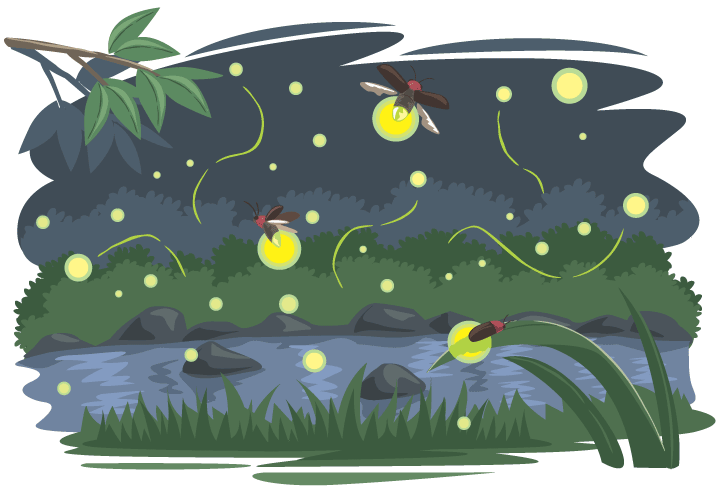 場　所：吉野川市ふるさとセンター住　所：美郷字中筋１９４－１ＴＥＬ：０８８３－43－2811※ご不明な点やご質問がございましたら、下記へお問い合わせ下さい。吉野川市 産業経済部 商工観光課ＴＥＬ：０８８３－２２－２２２６ ＦＡＸ：０８８３－２２－２２３７